第45回全国高等学校柔道選手権大会東北地区大会駐車場案内図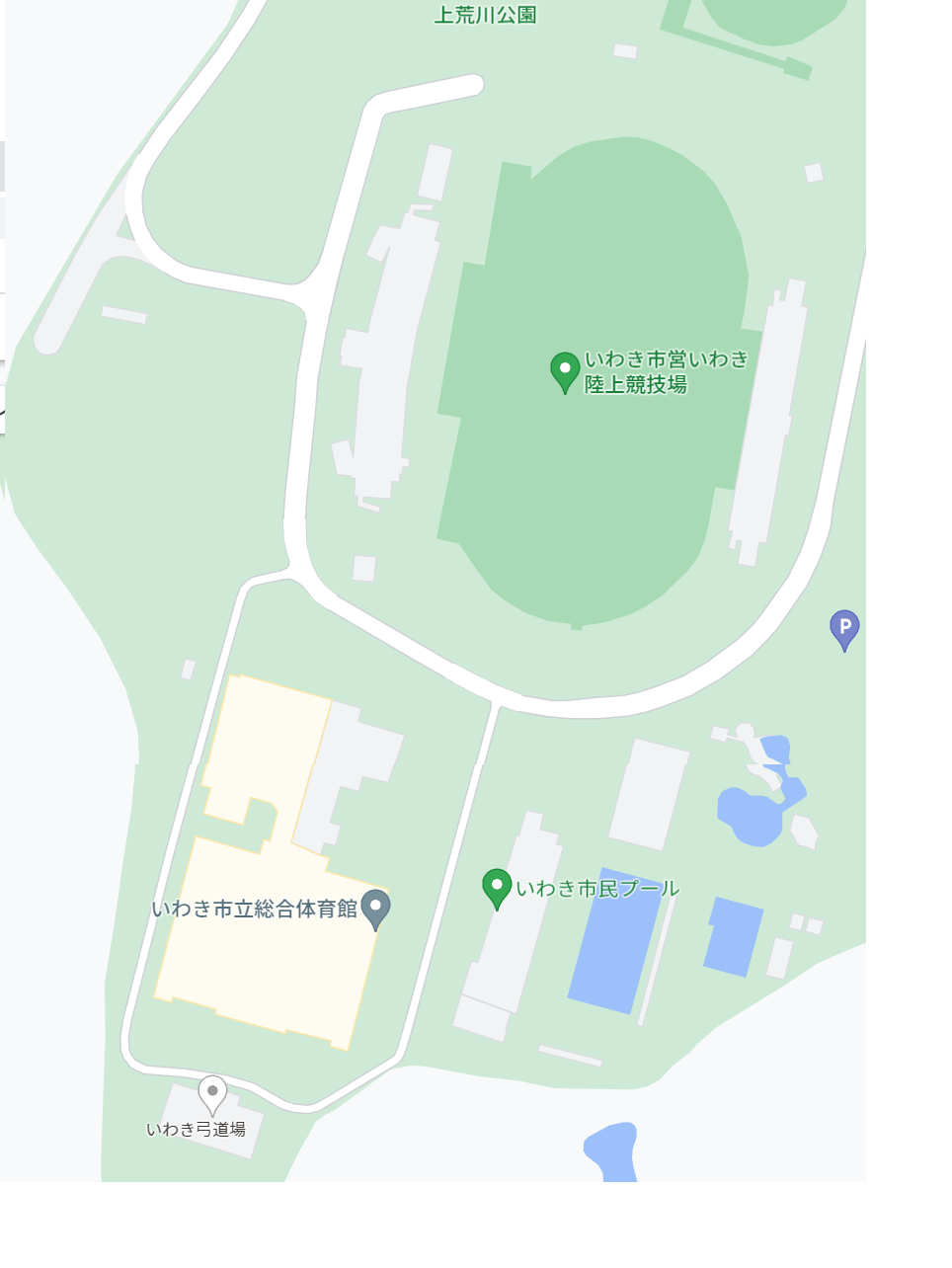 